Produit: FlexiDel RGB Kit StripÉtape 1 : Mettre en forme la boîte de carton bleu FlexiDel et insérer le carton de fond.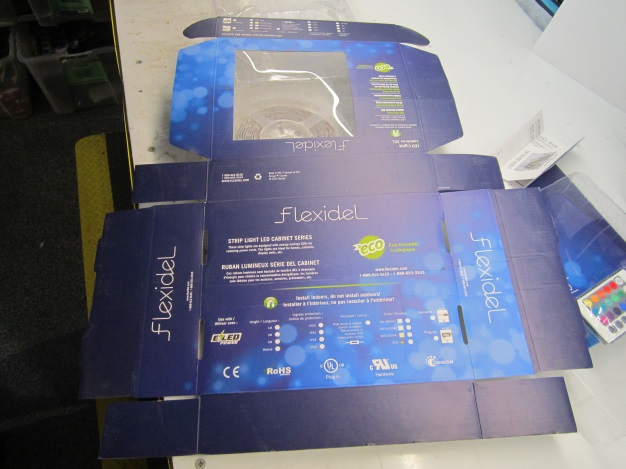 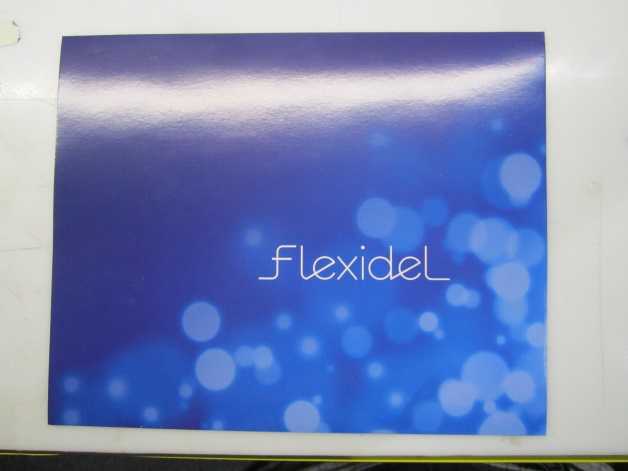 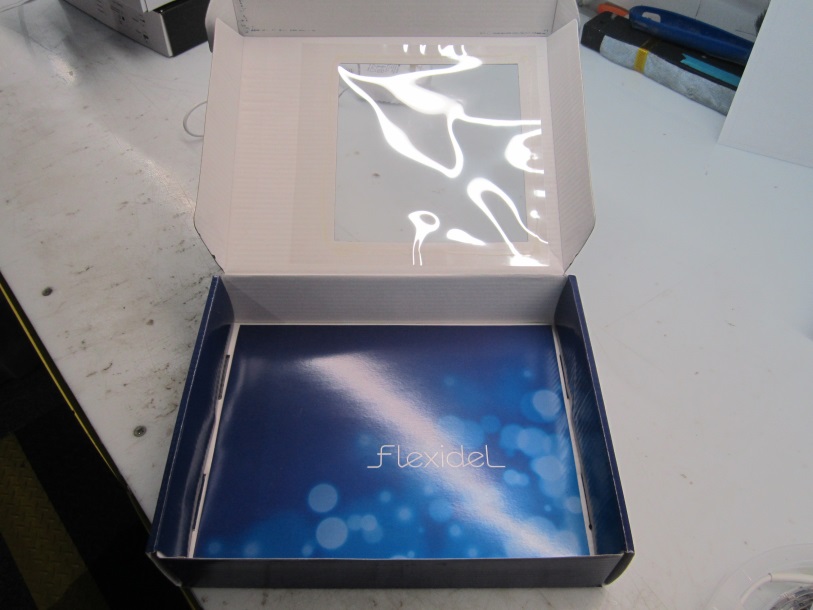 Étape 2 : Introduire à l’intérieur de la boîte le blister approprié.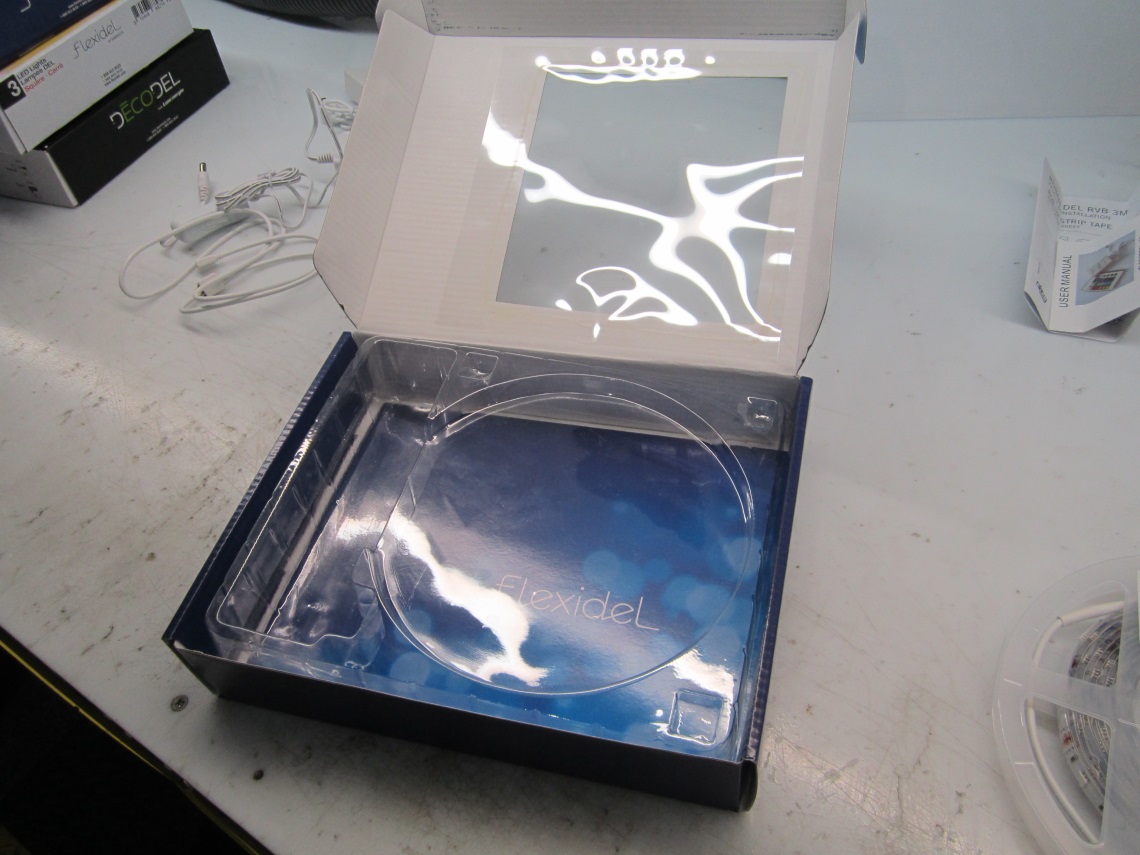 Étape 3 : Insérer le ruban flexible DEL 3M dans le blister.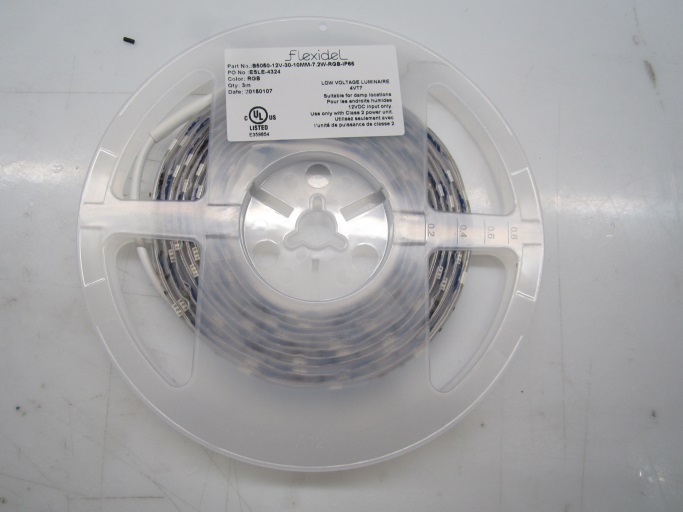 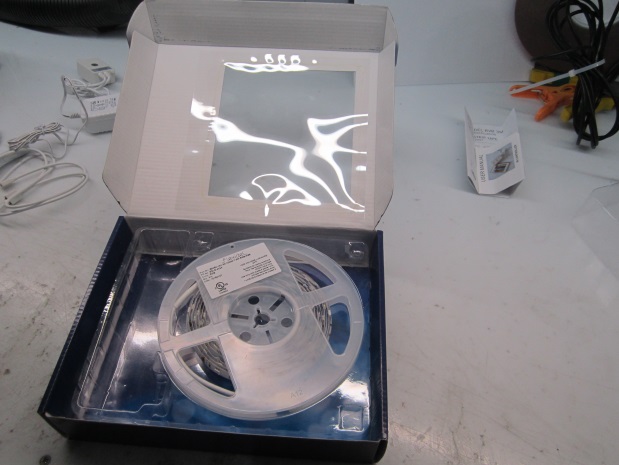 Étape 4 : Insérer le transformateur approprié.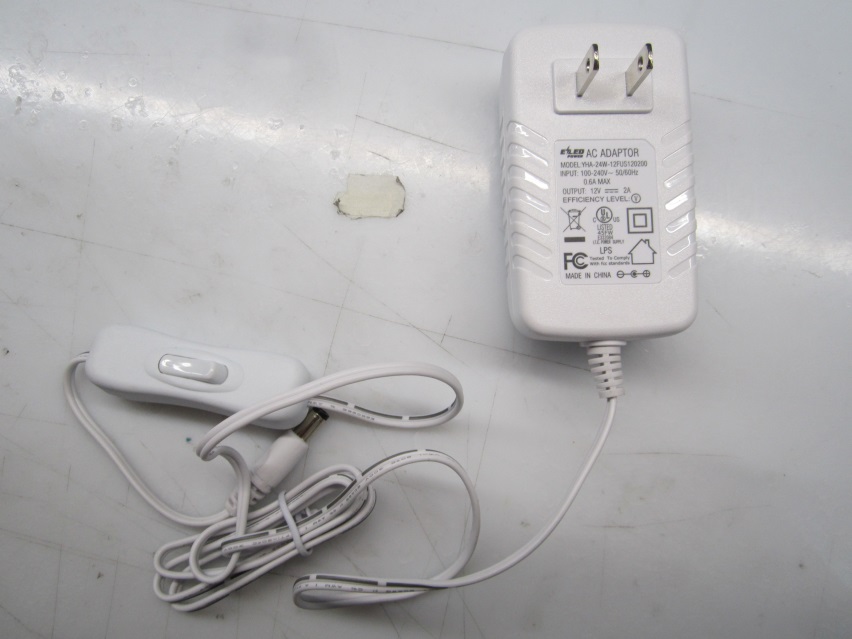 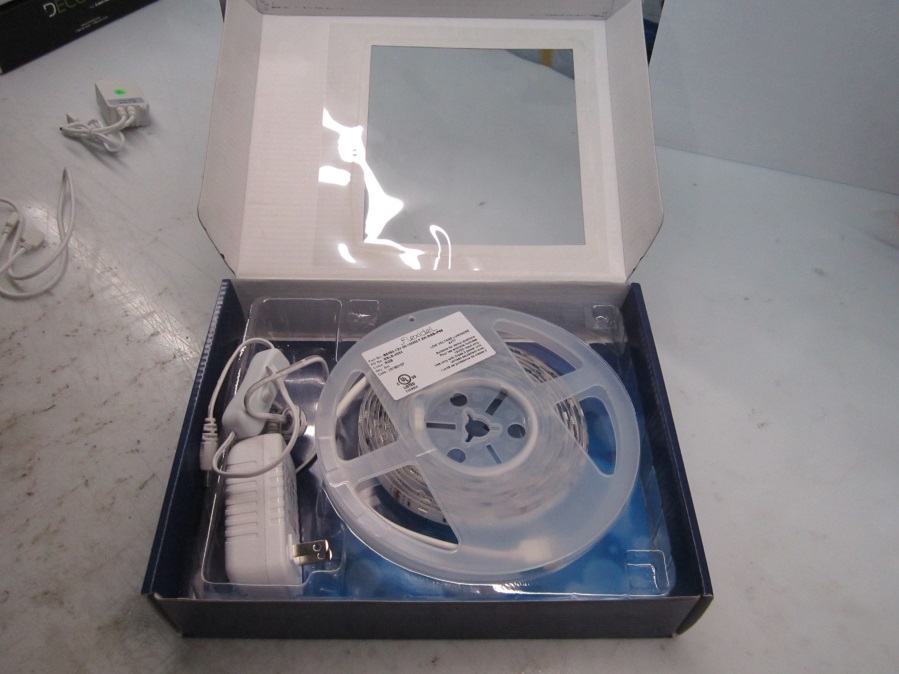 Étape 5 : Insérer l’adaptateur pour la télécommande.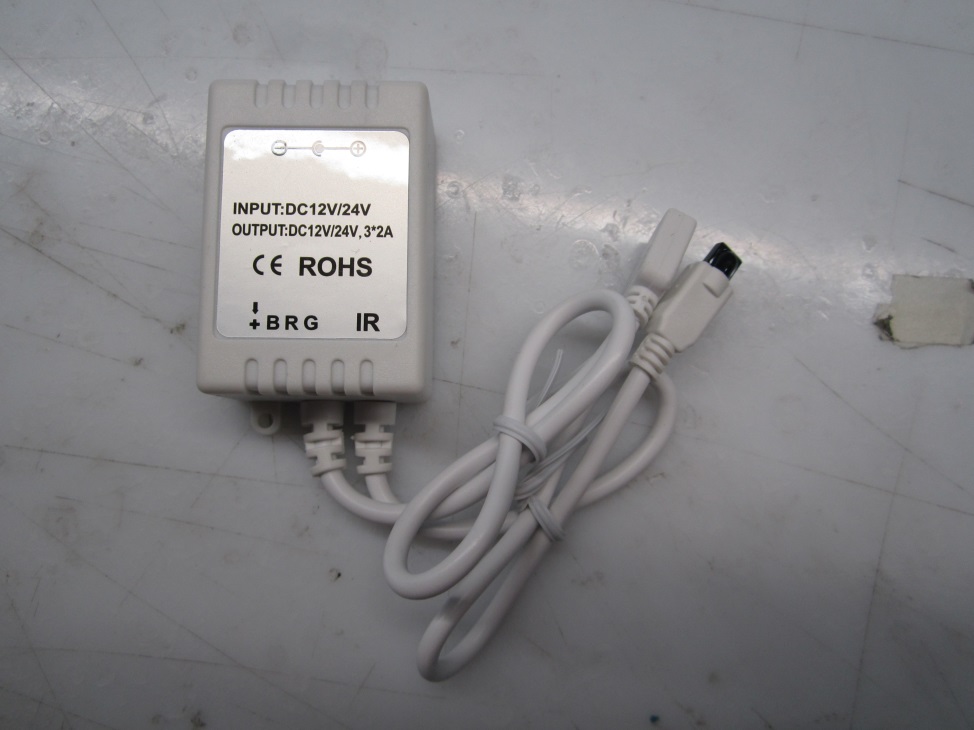 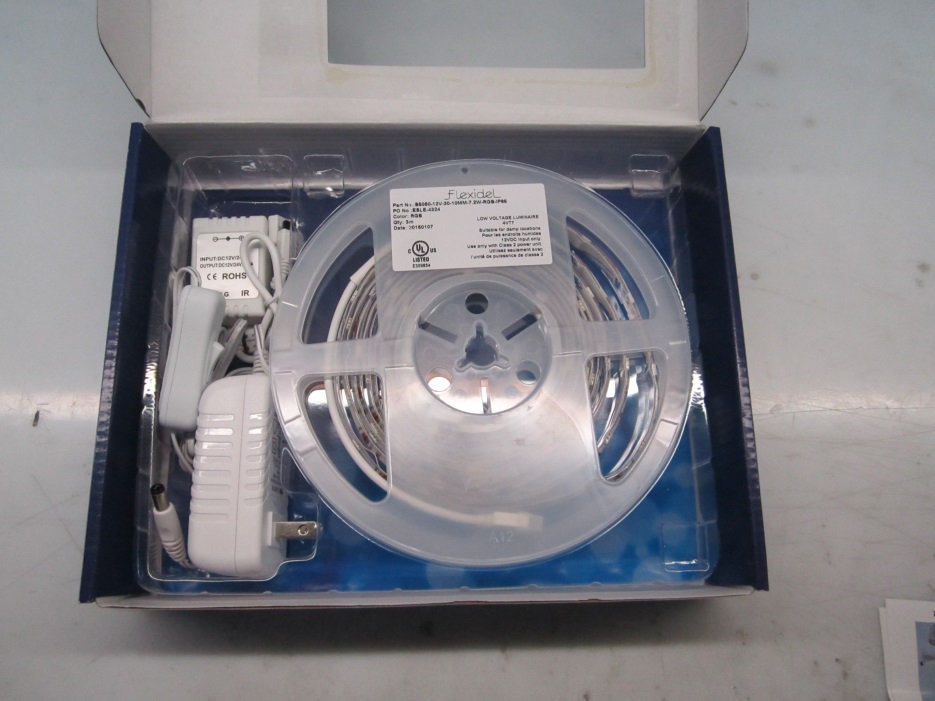 Étape 6 : Ajouter le connecteur 4 fiches.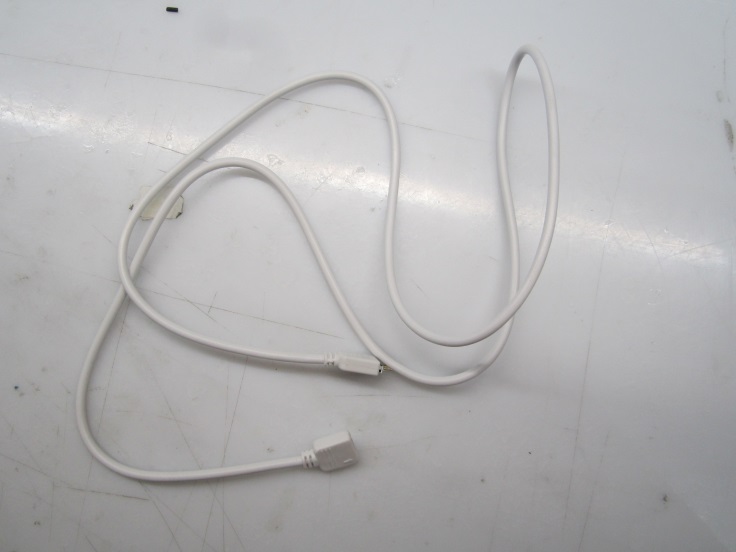 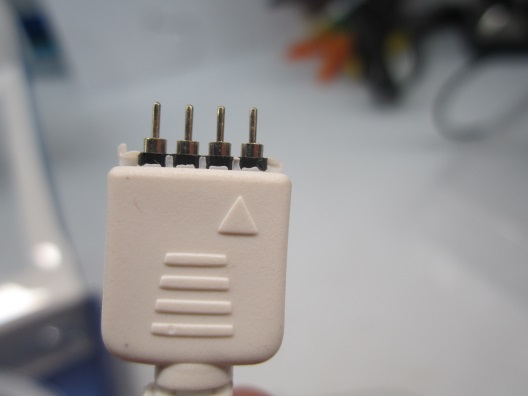 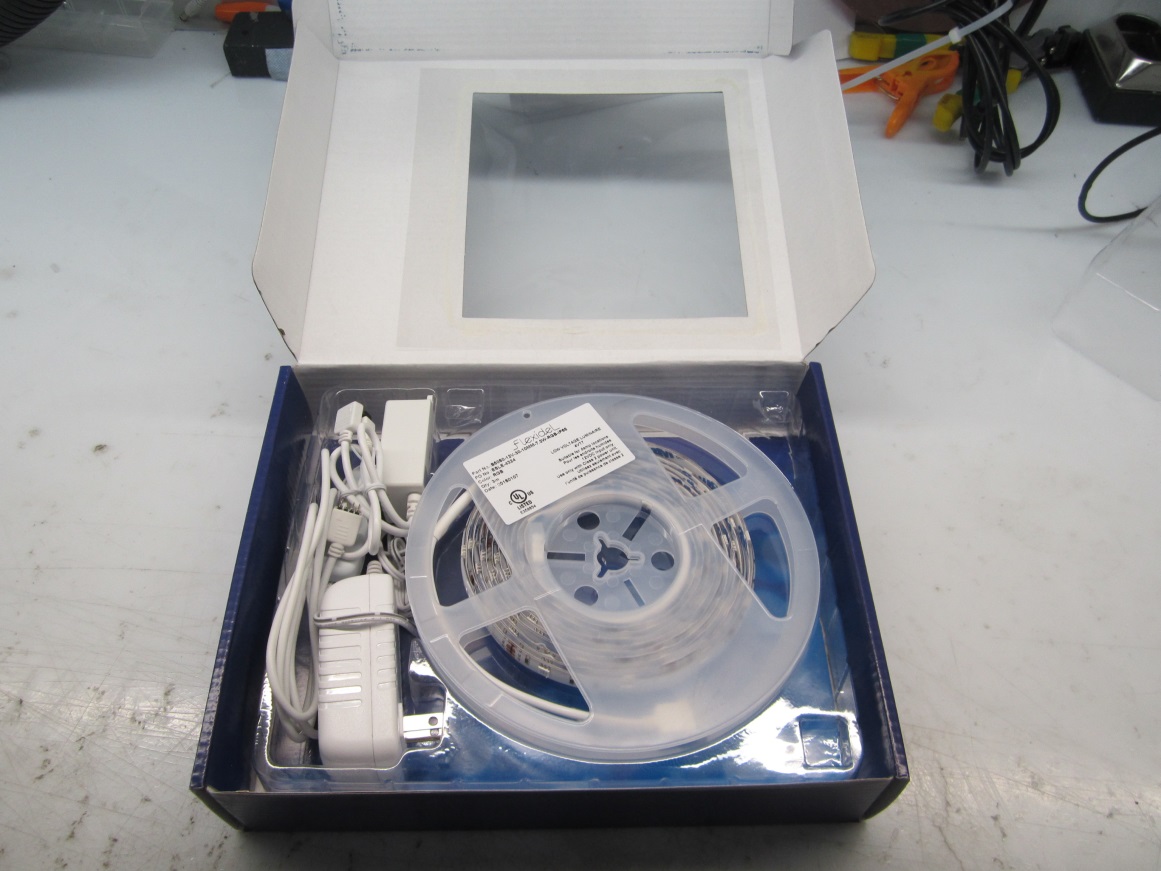 Étape 7 : Insérer le manuel de l’usager.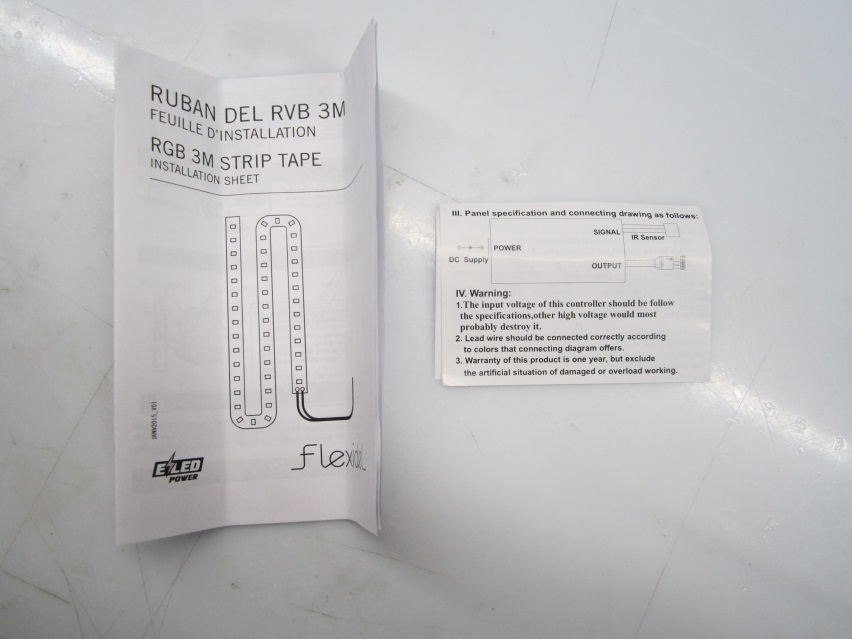 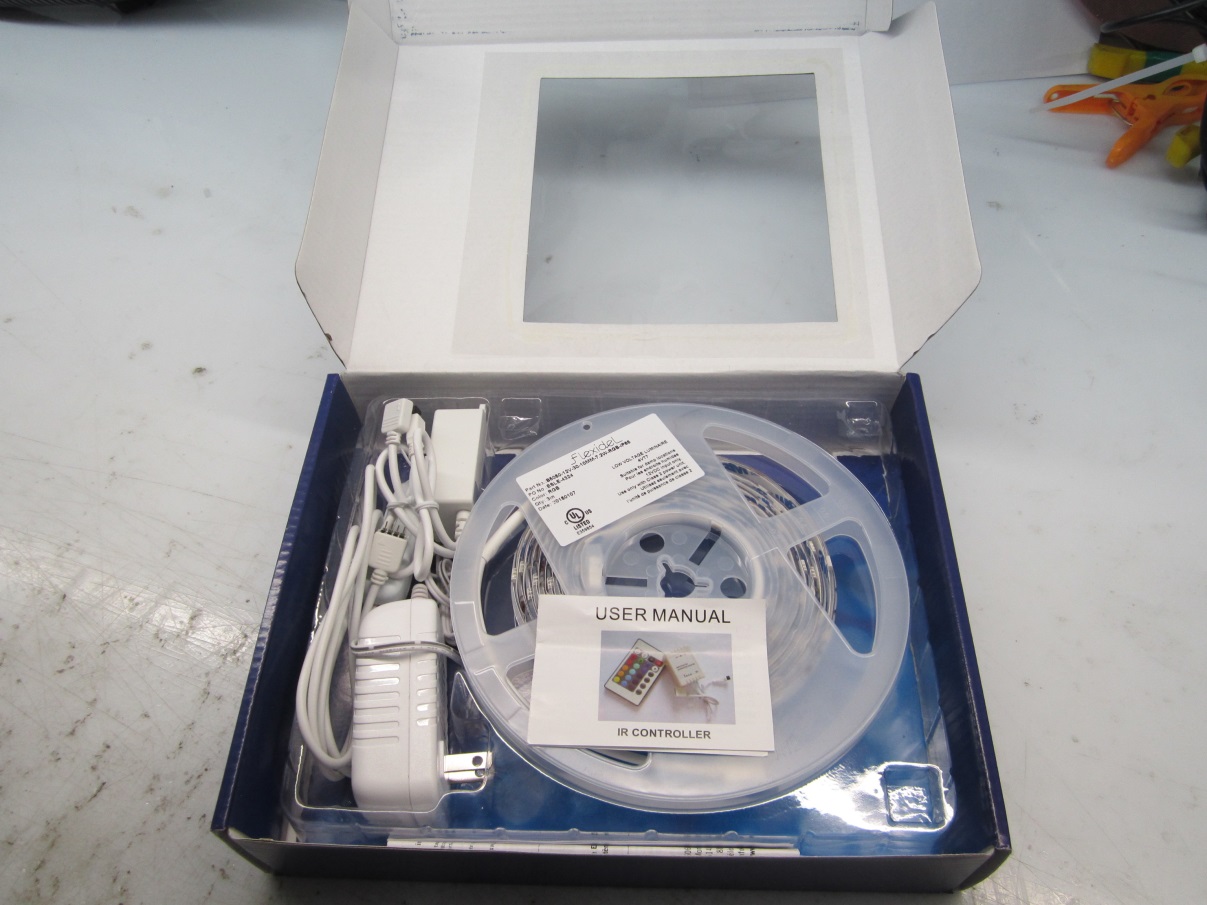 Étape 8 : Insérer le deuxième blister, celui pour la télécommande.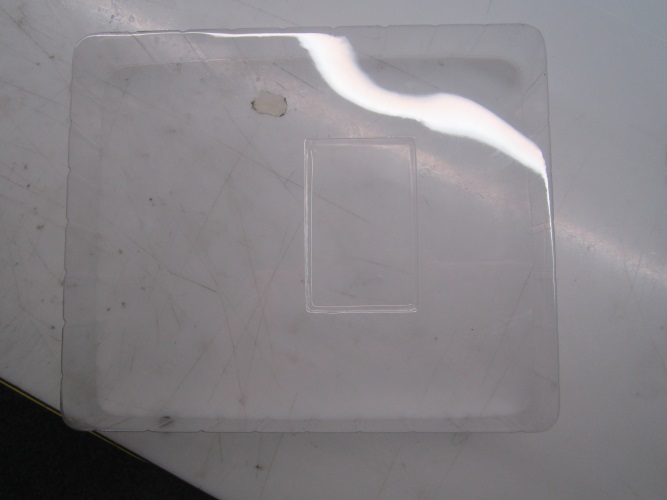 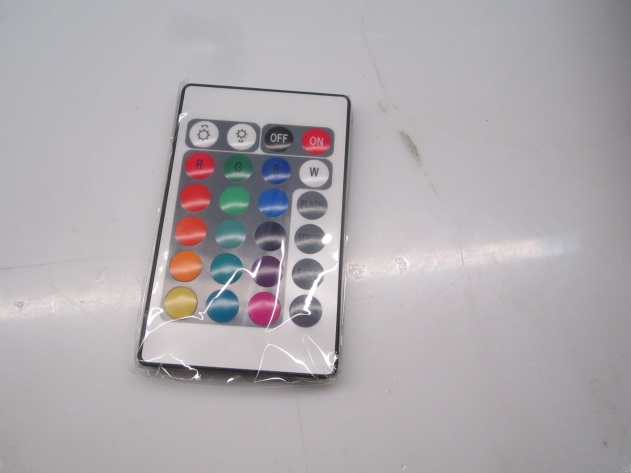 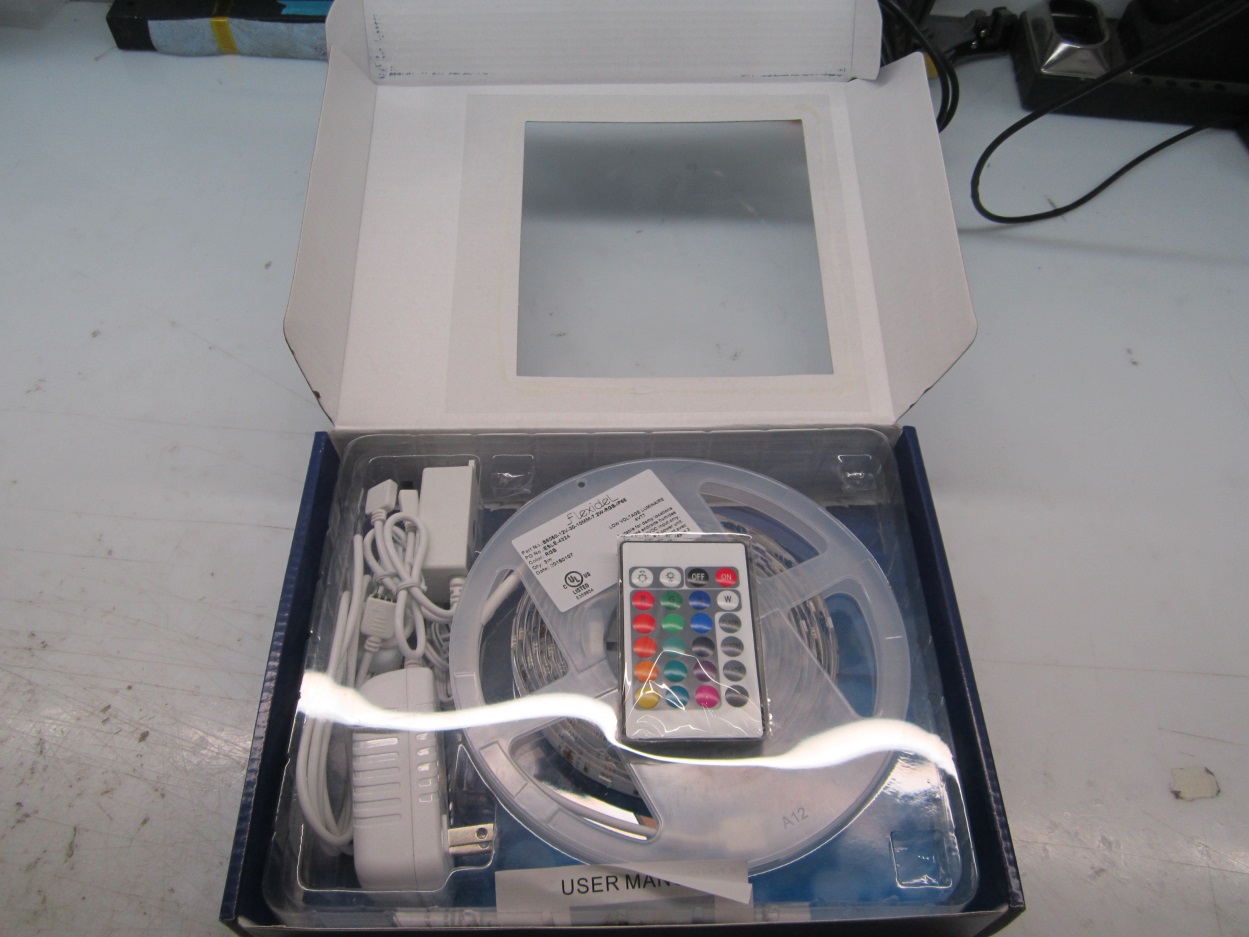 Étape 9 : Fermer le couvercle de la boîte et apposer le collant.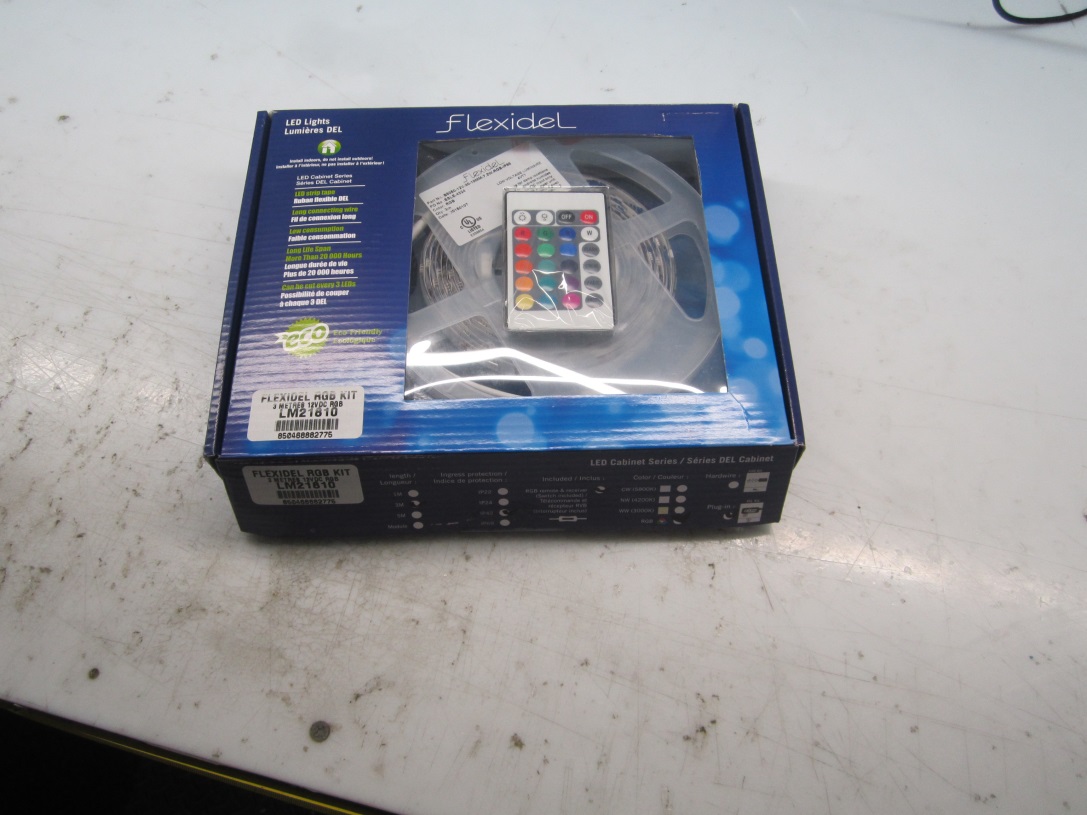 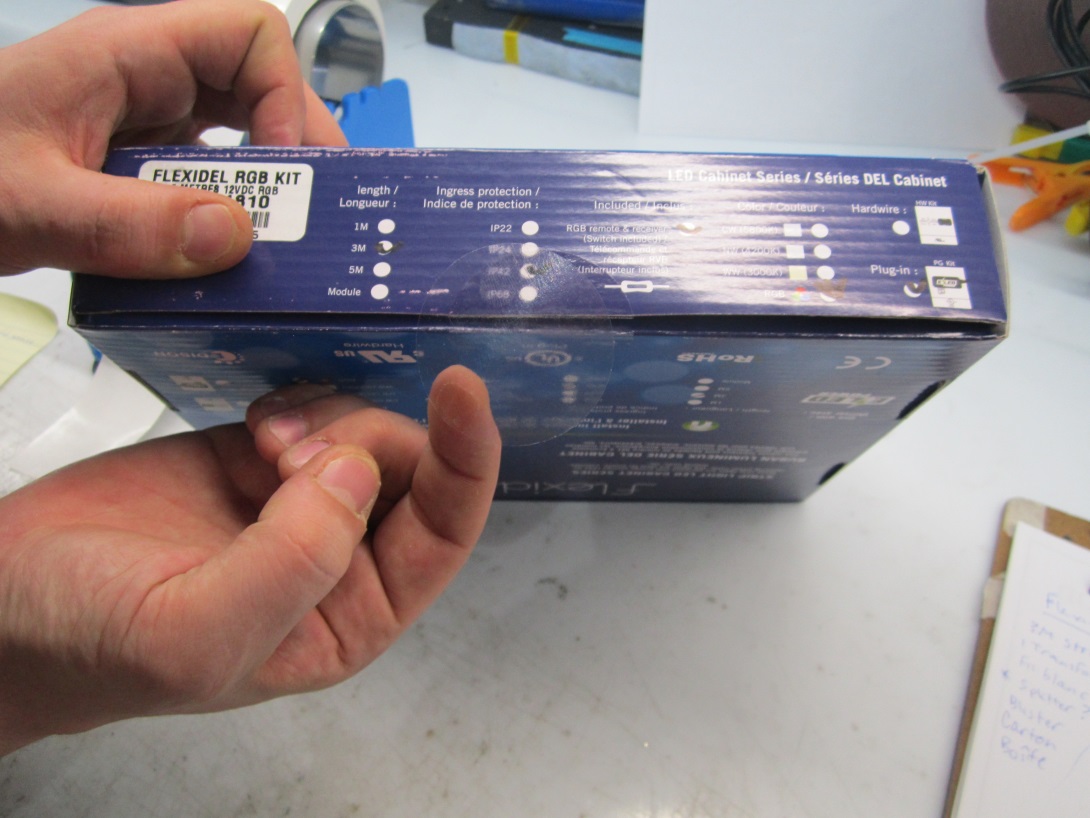 Matériel nécessaireMatériel nécessaireStrip DEL 3M (B5050-12V-30-10mm-7,2W-RGB-IP65)ReceiverTransformateur (PS-CV-120-12-2000mA-24W-WH-PG)Télécommande (HX-IR24-02-A/C)Connecteur 4 fichesBoite de carton et carton de fondBlisterManuel de l’usager